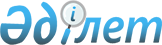 О внесении изменений в Решение Коллегии Евразийской экономической комиссии от 23 января 2018 г. № 9Решение Коллегии Евразийской экономической комиссии от 18 февраля 2020 года № 27
      В соответствии с подпунктом 5 пункта 3 Протокола о проведении согласованной макроэкономической политики (приложение № 14 к Договору о Евразийском экономическом союзе от 29 мая 2014 года) Коллегия Евразийской экономической комиссии решила:
      1. Внести в Решение Коллегии Евразийской экономической комиссии от 23 января 2018 г. № 9 "О Порядке разработки и принятия рекомендаций и совместных мер, направленных на стабилизацию экономической ситуации, в случае превышения государствами – членами Евразийского экономического союза количественных значений макроэкономических показателей, определяющих устойчивость экономического развития" изменения согласно приложению.
      2. Настоящее Решение вступает в силу по истечении 30 календарных дней с даты его официального опубликования. ИЗМЕНЕНИЯ,
вносимые в Решение Коллегии Евразийской экономической комиссии от 23 января 2018 г. № 9
      1. Преамбулу после слов "пункта 3" дополнить словами ", абзацем четвертым подпункта 2 и абзацем вторым подпункта 3 пункта 4".
      2. Порядок разработки и принятия рекомендаций и совместных мер, направленных на стабилизацию экономической ситуации, в случае превышения государствами – членами Евразийского экономического союза количественных значений макроэкономических показателей, определяющих устойчивость экономического развития, утвержденный указанным Решением, изложить в следующей редакции: ПОРЯДОК
разработки и принятия рекомендаций и совместных мер, направленных на стабилизацию экономической ситуации, в случае превышения государствами – членами Евразийского экономического союза количественных значений макроэкономических показателей, определяющих устойчивость экономического развития
      1. Настоящий Порядок разработан в соответствии с подпунктом 5 пункта 3, абзацем четвертым подпункта 2 и абзацем вторым подпункта 3 пункта 4 Протокола о проведении согласованной макроэкономической политики (приложение № 14 к Договору о Евразийском экономическом союзе от 29 мая 2014 года) и определяет последовательность действий, осуществляемых Евразийской экономической комиссией (далее – Комиссия) и органами государств –членов Евразийского экономического союза, осуществляющими функции по формированию государственной политики и правовому регулированию в области экономики, финансов, включая национальные (центральные) банки (далее соответственно – уполномоченные органы, государства-члены, Союз), в целях разработки и принятия рекомендаций и совместных мер, направленных на стабилизацию экономической ситуации (далее соответственно – рекомендации, совместные меры), в случае превышения государствами-членами количественных значений макроэкономических показателей, определяющих устойчивость экономического развития (далее – количественные значения макроэкономических показателей).
      2. В случае если по результатам проводимого Комиссией мониторинга количественных значений макроэкономических показателей на основе официальной статистической информации Союза (далее – статистическая информация) по итогам года (предварительной – для дефицита консолидированного бюджета сектора государственного управления и долга сектора государственного управления), публикуемой на официальном сайте Союза, выявлено их превышение государством-членом по итогам предшествующего года, Комиссия не позднее 10-го числа месяца, следующего за месяцем публикации статистической информации, направляет этому государству-члену уведомление о превышении количественных значений макроэкономических показателей.
      3. Государство-член, превысившее количественные значения макроэкономических показателей, после получения уведомления о превышении количественных значений макроэкономических показателей представляет в Комиссию в порядке, установленном пунктом 99 Регламента работы Евразийской экономической комиссии, утвержденного Решением Высшего Евразийского экономического совета от 23 декабря 2014 г. № 98, информацию о принятых и планируемых государством-членом национальных мерах, направленных на стабилизацию экономической ситуации и обеспечение соблюдения количественных значений макроэкономических показателей.
      4. Комиссия после получения указанной в пункте 3 настоящего Порядка информации разрабатывает в течение 30 календарных дней проект рекомендации с предложениями по принятию мер, направленных на стабилизацию экономической ситуации.
      5. Комиссия направляет государству-члену, превысившему количественные значения макроэкономических показателей, проект рекомендации для согласования и проводит консультации с уполномоченными органами этого государства-члена в срок, не превышающий 20 календарных дней с даты направления государству-члену проекта рекомендации.
      6. Проект рекомендации, доработанный по результатам консультаций с уполномоченными органами государства-члена, превысившего количественные значения макроэкономических показателей, представляется для рассмотрения Коллегией Комиссии. Рекомендации принимаются в течение календарного года, следующего за годом, по итогам которого выявлено превышение.
      7. В случае если по результатам мониторинга, проводимого в соответствии с пунктом 2 настоящего Порядка, выявлено превышение государством-членом количественного значения одного и того же макроэкономического показателя непрерывно в течение 3 последовательных лет, разрабатываются совместные меры.
      Комиссия не позднее 10-го числа месяца, следующего за месяцем публикации статистической информации (предварительной – для дефицита консолидированного бюджета сектора государственного управления и долга сектора государственного управления) по итогам года, направляет:
      государству-члену, превысившему количественные значения макроэкономических показателей, – уведомление о превышении в течение 3 последовательных лет количественных значений макроэкономических показателей и необходимости разработки совместных мер;
      другим государствам-членам – уведомление о необходимости разработки совместных мер (с приложением копии уведомления государству-члену, превысившему количественные значения макроэкономических показателей).
      8. В случае поступления в Комиссию запроса о разработке совместных мер от государства-члена, превысившего количественные значения макроэкономических показателей, Комиссия направляет другим государствам-членам уведомление о необходимости разработки совместных мер.
      9. Государства-члены после получения уведомления, предусмотренного соответственно пунктом 7 или пунктом 8 настоящего Порядка, направляют в порядке, установленном пунктом 99 Регламента работы Евразийской экономической комиссии, предложения по совместным мерам.
      10. Комиссия после получения от государств-членов предложений по совместным мерам разрабатывает проект совместных мер в срок, не превышающий 90 календарных дней с даты получения последнего предложения от государств-членов, направляет указанный проект государствам-членам для согласования и проводит консультации с уполномоченными органами государств-членов в срок, не превышающий 30 календарных дней с даты направления проекта совместных мер.
      11. Доработанный по результатам консультаций с уполномоченными органами государств-членов проект совместных мер представляется для рассмотрения Высшим Евразийским экономическим советом.
      12. В случае продолжения превышения государством-членом количественного значения одного и того же макроэкономического показателя совместные меры разрабатываются не чаще чем 1 раз в 3 года.".
					© 2012. РГП на ПХВ «Институт законодательства и правовой информации Республики Казахстан» Министерства юстиции Республики Казахстан
				
      Председатель Коллегии
Евразийской экономической комиссии

М. Мясникович
ПРИЛОЖЕНИЕ
к Решению Коллегии
Евразийской экономической
комиссии
от 18 февраля 2020 г. № 27"УТВЕРЖДЕН
Решением Коллегии
Евразийской экономической
комиссии
от 23 января 2018 г. № 9
(в редакции Решения Коллегии
Евразийской экономической
комиссии
от 18 февраля 2020 г. № 27)